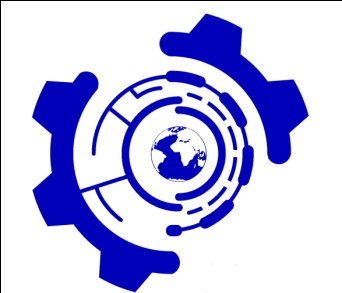 Министерство образования Пензенской областиГАПОУ ПО «Пензенский колледж информационных и промышленных технологий (ИТ-колледж)»УТВЕРЖДАЮЗам. директора по ООП _____________________.«01»_____09_____2018 г.КАЛЕНДАРНО-ТЕМАТИЧЕСКИЙ ПЛАНна 2018-2019 учебный годНаименование дисциплины ОП.13 Web-технологииНаименование профессионального модуля, МДК, практики ______________________________________________________________________________________________________________________________________________________________________________________________Код и наименование специальности 10.02.03 Информационная безопасность автоматизированных системКурс    2   группа    17ИТ13  Преподаватель   ______________________                                  ФИО                                                                           подписьРассмотрен на заседании ЦМК профессиональных дисциплин по укрупненной группе специальностей 100000  Информационная безопасностьПротокол № 1   от «  31 »    08   2018 г.Председатель   _______________________	ФИО                                                                           подписьГлушаков С.В., Жакин И.А., Хачиров Е.С. Программирование Web – страниц. М., Фолио, 2012Холмогоров В.  Основы Web – мастерства. М., Санкт – Петербург, Нижний Новгород, Воронеж, Питер,2013Дронов В. PHP, MySQL и Dreamweaver разработка интерактивных Web – сайтов. Санкт – Петербург, БХВ – Петербург, 2012Учебная нагрузка обучающихся (час)Учебная нагрузка обучающихся (час)Учебная нагрузка обучающихся (час)Учебная нагрузка обучающихся (час)Учебная нагрузка обучающихся (час)Учебная нагрузка обучающихся (час)Учебная нагрузка обучающихся (час)максимальнаяОбязательная аудиторнаяОбязательная аудиторнаяОбязательная аудиторнаяОбязательная аудиторнаяСамостоятельная работаФорма промежуточной аттестациимаксимальнаяв том числев том числев том числеСамостоятельная работаФорма промежуточной аттестациимаксимальнаяВсего занятийлекций, уроков и т.п.практических и лабораторных работкурсовых работ(проектов)Самостоятельная работаФорма промежуточной аттестации132854540Не предусмотрено47Дифференцированный зачет 4 семестр№ п/пНаименование разделов и темКол-во часовКалендарные сроки (неделя)Вид занятияНаглядные пособия и технические средства обученияСамостоятельная работаСамостоятельная работа№ п/пНаименование разделов и темКол-во часовКалендарные сроки (неделя)Вид занятияНаглядные пособия и технические средства обученияВид самостоятельной внеаудиторной работыКол-во часов для внеаудиторной работы12345678Раздел 1. Сеть Internet. Структура и основные принципы работы сети2010Тема 1.1. Возможности сети Internet.211Cеть Internet. История возникновения и развития сети Internet. Основные понятия и определения.2ПерваяУрок изучения нового материалаПрезентация, проектор, экран, ПКИзучить лекцию [2], подготовить сообщения1Тема 1.2. Структура сети Internet.  422Технические и программные ресурсы сети Internet.2ПерваяКомбинированный урокПрезентация, проектор, экран, ПКИзучить лекцию [2]13Понятие протокола. Протоколы сети Internet. Адреса в Интернете. IP – адрес. Статические и динамические адреса. Доменная структура имен.2ПерваяКомбинированный урокПрезентация, проектор, экран, ПКИзучить лекцию [2], составить глоссарий.1Тема 1.3.  Информационные услуги сети Internet.424Электронная почта. Сервер и клиент электронной почты. Схема функционирования E – mail. Понятие об электронном адресе.2ВтораяКомбинированный урокПрезентация, проектор, экран, ПКИзучить лекцию [2]15WWW – самая массовая информационная служба. Основные понятия и принципы Web – технологии. URL и DNS. Файловые архивы – богатство сети Internet.2ВтораяКомбинированный урокПрезентация, проектор, экран, ПКИзучить лекцию [1]1Тема 1.4. Работа в сети Internet.1056Подключение к сети Internet. Понятие о внутреннем и внешнем модемах. Виды подключений. Режимы работы сети. Принципы предоставления Интернет – услуг.2ВтораяКомбинированный урокПрезентация, проектор, экран, ПКИзучить лекцию [1]17Виды браузеров и их назначение. Internet Explorer. Установка и настройка  Internet Explorer. Подключение к Интернету. Установка и завершение связи.2ТретьяКомбинированный урокПрезентация, проектор, экран, ПКИзучить лекцию [2]18Лабораторная работа №1. Подключение к сети Internet.  Настройка  Internet Explorer.2ТретьяЛабораторная работаРаздаточный материалОформить отчет19Принципы поиска информации в сети Internet. Расширенный поиск. Поисковые системы. Тематические каталоги. Метапоисковые машины. Сложный поиск.2ТретьяКомбинированный урокПрезентация, проектор, экран, ПКИзучить лекцию [2]110Лабораторная работа №2. Поиск информации в сети Internet2ЧетвертаяЛабораторная работаРаздаточный материалОформить отчет1Раздел 2. Технология разработки Web - сайтов3417Тема 2.1. Организация Web - сайта2111Логическая и физическая структура web – сайта. Основные черты профессионально выполненного web – сайта. Динамическая и статическая компоновки сайта. Современные технологии разработки Web - сайтов2ЧетвертаяУрок изучения нового материалаПрезентация, проектор, экран, ПКИзучить лекцию [2,3]1Тема 2.2. Язык HTML как средство создания Web – сайтов.321612Язык HTML как средство создания Web – страниц. Структура документа. Просмотр HTML – документа в браузере. Основные теги языка. Цветовое оформление  текста  и Web – страницы.2ЧетвертаяУрок изучения нового материалаПрезентация, проектор, экран, ПКИзучить лекцию [2]113Лабораторная работа №3. Создание Web- страницы средствами НTML языка. Цветовое оформление страницы 2ПятаяЛабораторная работаРаздаточный материалОформить отчет114Форматирование текста и заголовков. Теги логического и физического форматирования текста.2ПятаяКомбинированный урокПрезентация, проектор, экран, ПКИзучить лекцию [2]115Графические элементы  в HTML – документе.2ПятаяКомбинированный урокПрезентация, проектор, экран, ПКИзучить лекцию[2]116Лабораторная работа №4. Создание Web- страницы средствами НTML языка. Форматирование текста.  Вставка графических элементов.2ШестаяЛабораторная работаРаздаточный материалОформить отчет117Списки в HTML языке. Маркированные и нумерованные списки.2ШестаяКомбинированный урокПрезентация, проектор, экран, ПКИзучить лекцию [2]118Практическая работа № 1. Создание нумерованного, маркированного и вложенного списка.2ШестаяПрактическая работаРаздаточный материалОформить отчет119Связывание отдельных страниц. Гиперссылки. Закладки.2СедьмаяКомбинированный урокПрезентация, проектор, экран, ПКИзучить лекцию [2]120Лабораторная работа №5. Подготовка гипертекстовых документов. Связывание  страниц. Закладки.2СедьмаяЛабораторная работаРаздаточный материалОформить отчет121Таблицы в HTML языке. Создание простейших таблиц. Вложенные таблицы. Особенности построения  таблиц.2СедьмаяКомбинированный урокПрезентация, проектор, экран, ПКИзучить лекцию [1]122Практическая работа № 2. Фреймы в HTML-документах. Правила описания фреймов. Встроенные фреймы. Особенности навигации при использовании фреймов.2ВосьмаяПрактическая работаРаздаточный материалОформить отчет123Нетекстовые объекты НТМL: бегущая строка2ВосьмаяКомбинированный урокПрезентация, проектор, экран, ПКИзучить лекцию [2]124Формы. Основные элементы ввода данных и управления формой. Многострочные текстовые  поля2ВосьмаяКомбинированный урокПрезентация, проектор, экран, ПКИзучить лекцию [2]125CSS – язык оформления Web – страниц. Создание стилей CSS. Способы создания стилей.2ДевятаяКомбинированный урокПрезентация, проектор, экран, ПКИзучить лекцию [1]126CSS. Контейнеры. Псевдостили.2ДевятаяКомбинированный урокПрезентация, проектор, экран, ПКИзучить лекцию [1]127Лабораторная работа №6. Создание Web – страниц с табличной организацией2ДевятаяЛабораторная работаРаздаточный материалОформить отчет1Раздел 3. Инструментальные средства разработки Web – страниц и Web – сайтов3618Тема 3.1. Adobe Dreamweaver MX – пакет для создания  Web – страниц и Web – сайтов.361828Инструментальные средства разработки Web – страниц и Web – сайтов. Adobe Dreamweaver MX – пакет для создания  Web – страниц и Web – сайтов.2ДесятаяУрок изучения нового материалаПрезентация, проектор, экран, ПКИзучить лекцию [3]129Предварительная настройка  Dreamweaver MX. Главное окно Dreamweaver MX.2ДесятаяКомбинированный урокПрезентация, проектор, экран, ПКИзучить лекцию [3]130Практическая работа № 3. Основы работы  в Dreamweaver MX. Создание новой страницы. Модификация.2ДесятаяПрактическая работаРаздаточный материалОформить отчет131Практическая работа № 4. Основы работы в Dreamweaver MX. Создание новой страницы. Модификация свойств страницы. Форматирование текста. Размещение на странице графических элементов с помощью Dreamweaver  MX. Специальные символы.2ОдиннадцатаяПрактическая работаРаздаточный материалОформить отчет132Практическая работа № 5. Организация навигации между страницами и на странице. Гиперссылки и закладки.2ОдиннадцатаяПрактическая работаРаздаточный материалОформить отчет133Практическая работа № 6. Работа с таблицами в Dreamweaver MX. Создание таблиц. Объединение ячеек таблицы. Создание табличного каркаса.страницы.2ОдиннадцатаяПрактическая работаРаздаточный материалОформить отчет134Практическая работа № 7. Организация работы с фреймами  в Dreamweaver MX. Навигация во фреймах.2ДвенадцатаяПрактическая работаРаздаточный материалОформить отчет135Практическая работа № 8. Работа со стилями в Dreamweaver MX.  Вызов справочника по CSS.2ДвенадцатаяПрактическая работаРаздаточный материалОформить отчет136Практическая работа № 9. Понятие о шаблонах. Создание шаблона страницы Dreamweaver MX.  2ДвенадцатаяПрактическая работаРаздаточный материалОформить отчет137Практическая работа № 10. Работа с сайтом в Dreamweaver MX. Панель Files. Работа с файлами сайта. Проверка правильности HTML – кода. Проверка гиперссылок. Взаимодействие  панели Files и окна документа.2ТринадцатаяПрактическая работаРаздаточный материалОформить отчет138Практическая работа № 11. Публикация сайта на сервере. Настройка Dreamweaver MX к  публикации сайта по протоколу FTP.  Публикация сайта по протоколу FTP.  2ТринадцатаяПрактическая работаРаздаточный материалОформить отчет139Web – программирование. Недостатки статических Web - страниц. Понятие о клиентских и серверных приложениях.2ТринадцатаяКомбинированный урокПрезентация, проектор, экран, ПКИзучить лекцию [3]140Недостатки создания статических Web - странниц. Языки программирования для разработки серверных  приложений.2ЧетырнадцатаяКомбинированный урокПрезентация, проектор, экран, ПКИзучить лекцию [3]141Лабораторная работа №7. Разработка структуры сайта. Разработка страниц сайта.4ЧетырнадцатаяЛабораторная работаРаздаточный материалОформить отчет242Лабораторная работа №8. Разработка сайта. Тестирование информационного ресурса.2ПятнадцатаяЛабораторная работаРаздаточный материалОформить отчет2